ЗАЯВЛЕНИЕ (ЗАПРОС)о предоставлении информации об объектах учета, об областных организациях и органах, об организациях с долей областной собственности, содержащейся   в реестре имущества, находящегося в государственной собственности Смоленской области1Характеристики объекта учета, позволяющие его однозначно определить (в зависимости от вида  объекта учета, в отношении которого запрашивается информация)2:вид объекта учета:	; наименование объекта учета:	; реестровый номер объекта учета:	; адрес (местоположение) объекта учета:	;кадастровый (условный) номер объекта учета:	; вид разрешенного использования:	; наименование эмитента:	; марка, модель:	; государственный регистрационный номер:	; идентификационный номер судна:	; иные характеристики объекта учета, позволяющие его идентифицировать (в свободной форме): _____________________________________________________________________________;наименование юридического лица, в отношении которого запрашивается информация: 	;ИНН:	;иная информация, позволяющая идентифицировать юридическое лицо (в свободной форме):   ____________________________________________________________________________.Сведения о заявителе, являющемся физическим лицом:фамилия, имя и отчество (последнее – при наличии):	; наименование документа, удостоверяющего личность:	; серия и номер документа, удостоверяющего личность:	; 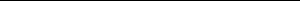 1 Ручное заполнение сведений в интерактивной форме на ЕПГУ допускается только в случае невозможности получения  указанных сведений из цифрового профиля посредством единой системы межведомственного электронного взаимодействия или витрин данных.2Заполняются все имеющиеся у заявителя (представителя заявителя) характеристики областного имущества.дата выдачи документа, удостоверяющего личность:_________________________________;кем выдан документ, удостоверяющий личность:____________________________________;    номер телефона:________________________________________________________________; адрес электронной почты (при наличии): ___________________________________________.Сведения о заявителе, являющемся индивидуальным предпринимателем3:фамилия, имя и отчество (последнее – при наличии) индивидуального предпринимателя:______________________________________________________________ ;ОГРНИП: _____________________________________________________________________;идентификационный номер налогоплательщика (ИНН):______________________________ ; наименование документа, удостоверяющего личность:   ______________________________;серия и номер документа, удостоверяющего личность:   ______________________________; дата выдачи документа, удостоверяющего личность: _________________________________; кем выдан документ, удостоверяющий личность: ____________________________________;номер телефона:  _______________________________________________________________;адрес электронной почты (при наличии):   __________________________________________.Сведения о заявителе, являющемся юридическим лицом4:полное наименование юридического лица с указанием его организационно-правовой формы:______________________________________________________________________________;основной государственный регистрационный номер юридического лица (ОГРН):  ________; идентификационный номер налогоплательщика (ИНН):______________________________ ; номер телефона:________________________________________________________________; адрес электронной почты (при наличии):___________________________________________; почтовый адрес: ________________________________________________________________.Сведения о представителе (уполномоченном лице) юридического лица: фамилия, имя и отчество (последнее – при наличии):_________________________________; дата рождения: _________________________________________________________________; наименование документа, удостоверяющего личность: _______________________________; серия и номер документа, удостоверяющего личность: _______________________________; дата выдачи документа, удостоверяющего личность: _________________________________; кем выдан документ, удостоверяющий личность: ____________________________________; номер телефона: _______________________________________________________________ ; адрес электронной почты (при наличии): ___________________________________________; должность уполномоченного лица юридического лица:_______________________________.Сведения о представителе физического лица/индивидуального  предпринимателя:фамилия, имя и отчество (последнее – при наличии):_________________________________; наименование документа, удостоверяющего личность: _______________________________; серия и номер документа, удостоверяющего личность: _______________________________; дата выдачи документа, удостоверяющего личность:     _______________________________; кем выдан документ, удостоверяющий личность:     __________________________________; номер телефона:________________________________________________________________;адрес электронной почты (при наличии): ___________________________________________.3 В случае направления заявления (запроса) посредством ЕПГУ формирование заявления (запроса) осуществляется посредством заполнения интерактивной формы на ЕПГУ, сведения об идентификаторах индивидуального предпринимателя могут быть автозаполнены посредством информации, содержащейся в ЕСИА.4 В случае направления заявления (запроса) посредством ЕПГУ формирование заявления (запроса) осуществляется посредством заполнения интерактивной формы на ЕПГУ, сведения об идентификаторах юридического лица могут быть автозаполнены посредством информации, содержащейся в ЕСИА.Способ получения запрашиваемой информации:при личном обращении в уполномоченный орган: ☐ да, ☐ нет;на адрес электронной почты: ☐ да, ☐ нет;в МФЦ (в случае подачи заявления (запроса) через МФЦ): ☐ да, ☐ нет;с использованием личного кабинета на ЕПГУ (в случае подачи заявления (запроса) через личный кабинет  на ЕПГУ): ☐ да, ☐ нет;в виде распечатанного экземпляра электронного документа на бумажном носителе                                             в уполномоченном органе: ☐ да, ☐ нет;в виде распечатанного экземпляра электронного документа на бумажном носителе                             в МФЦ: ☐ да, ☐ нет;посредством почтового отправления: ☐ да, ☐ нет.Я согласен(на) на обработку (сбор, систематизацию, накопление, хранение, уточнение, использование  и  передачу)  персональных  данных  в соответствии  с  Федеральным законом «О персональных данных».Заявитель (представитель заявителя):         _______________        _____________________________       М.П. (при наличии)                                                      (подпись)                       (фамилия, имя, отчество (при наличии)